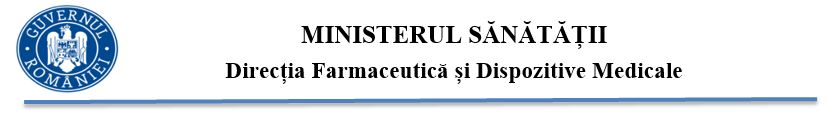 A N U N ȚÎN ATENȚIA DAPP/REPREZENTANȚILuând în considerare prevederile Normelor privind modul de calcul și procedura de aprobare a prețurilor maximale ale medicamentelor de uz uman aprobate prin Ordinul ministrului sănătății nr. 368/2017 publicat în Monitorul Oficial al României nr. 215 din 29 martie 2017, cu modificările și completările ulterioare (NORME),Ministerul Sănătății anunță organizarea sesiunii de corecție a prețurilor maximale a medicamentelor de uz uman valabile în România, publicate în Catalogul național al prețurilor medicamentelor autorizate de punere pe piață în România (CANAMED) și în Catalogul Public.Deținătorii de APP sau reprezentanții acestora vor depune documentele prevăzute la art. 4 alin. (14) din NORME.Cererile însoțite de documentația care fundamentează propunerile de preț vor fi depuse  începând cu data de 01.01.2023 până la data de 15.02.2023 (art. 4 alin.(152) din NORME).Cataloagele de prețuri din țările de referință prevăzute la art. 5 alin. (1) lit. d) din NORME (fără a se lua în considerare catalogul din Republica Ungară) se vor raporta la cele valabile la data de 15.08.2022 (art. 4 alin. (151) din NORME).Deținătorii de APP care nu depun cererile însoțite de toate documentele comunicate prin prezentul anunț, în interiorul perioadei calendaristice precizate mai sus vor fi supuși celor statuate la art. 4 alin. (16), respectiv art. 8 alin. (6) din NORME.Depunerea documentelor se va realiza prin intermediul platformei Punctul de Contact Unic Electronic (PCUe) prin completarea procedurii denumită “CORECTIE PRETURI – 2023” - cu obligația respectării celor statuate prin art. 3 alin.(1) lit. ș1) și lit ș2) din NORME sau integrat prin alte platforme informatice.“ş1) alte platforme - orice platformă IT achiziţionată de minister, dezvoltată de minister sau în colaborare cu ministerul, administrată tehnic de minister, în colaborare cu ministerul sau prin achiziţie de servicii specifice, prin care, opţional, la latitudinea companiilor DAPP/DAIP, dosarele de preţ, generate sub formă de colecţie de documente electronice, şi comunicările se transmit integrat către minister, utilizând aceleaşi seturi de date din cataloagele sursă pentru ţările de comparaţie prevăzute la art. 5 alin. (1) lit. d), ale căror linkuri sunt publicate în pagina dedicată a site-ului ministerului, în format electronic;ş2) Recipisa electronică a selecţiei din cataloagele de comparaţie - document, în format electronic standardizat, ce conţine înregistrarea selecţiei voluntare a medicamentelor şi elementelor de date asociate acestora din cataloagele sursă pentru ţările de comparaţie prevăzute la art. 5 alin. (1) lit. d), ale căror linkuri sunt publicate în pagina dedicată a site-ului ministerului, disponibile la data creării sale, conform structurii prevăzute în anexa nr. 8, generat de aplicaţia IT cu aceeaşi denumire, al cărei link este publicat în pagina dedicată a site-ului ministerului”Recipisa electronică se generează accesând link-ul   https://canamed.gs1.ro/canamed/dapp_free.xhtml Aferent dosarelor de corecție a prețurilor deja întocmite anterior (aferent perioadei de depunere 01.10.2022 - 30.11.2022), pentru care nivelurile prețurilor de producător nu sunt afectate de modificările survenite în luna decembrie 2022 asupra Normelor aprobate prin Ordinul ministrului sănătății nr. 368/2017 (Ordinele ministrului sănătății nr. 3696/08.12.2022 și nr. 3952/28.12.2022), respectiv asupra Ordinului ministrului sănătății nr. 443/2022 (Ordinul ministrului sănătății nr. 4023/30.12.2022) deținătorii APP/reprezentanți sunt rugați să procedeze la transmiterea cu celeritate a acestora (la începutul perioadei de depunere), în vederea eficientizării desfășurării procesului de corecție.Vă mulțumim și vă dorim succes în procesul de corecție!!!